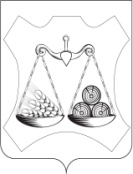 АДМИНИСТРАЦИЯ ЗАКАРИНСКОГО  СЕЛЬСКОГО ПОСЕЛЕНИЯСЛОБОДСКОГО РАЙОНА КИРОВСКОЙ ОБЛАСТИПОСТАНОВЛЕНИЕ21.12.2023	с.Закаринье	№ 86Об утверждении муниципальной программы «Противодействие экстремизму и профилактика терроризма на территории муниципального образования Закаринское сельское поселение Слободского района Кировской области на 2024 – 2026 годы»В соответствии Федеральными Законами от 06.03.2006 № 35-ФЗ «О противодействии терроризму», от 06.10.2003 № 131-ФЗ «Об общих принципах организации местного самоуправления в Российской Федерации», от 25.07.2002  № 114-ФЗ «О противодействии экстремистской деятельности», Указа Президента Российской Федерации от 15.06. 2006. № 116 «О мерах по противодействию терроризму», Устава Закаринского сельского поселения Слободского района Кировской области, администрация Закаринского сельского поселения ПОСТАНОВЛЯЕТ:1. Утвердить муниципальную  программу «Противодействие экстремизму и профилактика терроризма на территории Закаринского сельского  поселения Слободского района Кировской области на 2024-2026 годы». Прилагается.2. Признать утратившим силу:2.1. Постановление администрации от 21.12.2022 № 118 «Об утверждении муниципальной программы «Противодействие экстремизму и профилактика терроризма на территории муниципального образования Закаринское сельское поселение Слободского района Кировской области на 2023 – 2025 годы».2.2. Постановление администрации от 06.07.2023 № 35 «О внесении изменений в постановление от 21.12.2022  № 118».3. Контроль за выполнением настоящего постановления оставляю за собой.4. Опубликовать настоящее постановление в официальном печатном издании Закаринского сельского поселения «Информационный бюллетень органов местного самоуправления».Глава администрацииЗакаринского сельского поселения                                               Г.Н.ЕлькинаУТВЕРЖДЕНАпостановлением администрации Закаринского сельского поселенияот 21.12.2023  № 86Муниципальная  программа «Противодействие экстремизму и профилактика терроризма на территории Закаринского сельского поселения Слободского района Кировской области на 2024 – 2026 годы»Паспорт программы1.Содержание проблемы и обоснование необходимости её решения программными методамиПрограмма мероприятий по противодействию экстремизма, а также минимизации и (или) ликвидации последствий проявлений терроризма и на территории Администрации Закаринского сельского  поселения является важнейшим направлением реализации принципов целенаправленной, последовательной работы по консолидации общественно-политических сил, национально-культурных, культурных и религиозных организаций и безопасности граждан. Формирование установок толерантного сознания и поведения, веротерпимости и миролюбия, профилактика различных видов экстремизма имеет в настоящее время особую актуальность, обусловленную сохраняющейся социальной напряженностью в обществе, продолжающимися межэтническими и межконфессиональными конфликтами, ростом сепаратизма и национального экстремизма, являющихся прямой угрозой безопасности не только региона, но и страны в целом. Наиболее рельефно все это проявилось на Северном Кавказе в виде вспышек ксенофобии, фашизма, фанатизма и фундаментализма. Эти явления в крайних формах своего проявления находят выражение в терроризме, который в свою очередь усиливает деструктивные процессы в обществе. Усиление миграционных потоков остро ставит проблему адаптации молодежи поселения к новым для них социальным условиям, а также создает проблемы для адаптации принимающего населения к быстрорастущим этнокультурным диаспорам и землячествам, которые меняют демографическую ситуацию нашего поселения. Наиболее экстремистки рискогенной группой выступает молодежь, это вызвано как социально-экономическими, так и этнорелигиозными факторами. Особую настороженность вызывает снижение общеобразовательного и общекультурного уровня молодых людей, чем пользуются экстремистки настроенные радикальные политические и религиозные силы.Таким образом, экстремизм, терроризм и преступность представляют реальную угрозу общественной безопасности, подрывают авторитет органов местного самоуправления и оказывают негативное влияние на все сферы общественной жизни. Их проявления вызывают социальную напряженность, влекут затраты населения, организаций и предприятий на ликвидацию прямого и косвенного ущерба от преступных деяний.В Закаринском сельском  поселении накоплен положительный опыт по сохранению межнационального мира и согласия, активно ведется работа по искоренению рисков экстремизма в начальной стадии, повышение толерантности населения и преодоления этносоциальных и религиозных противоречий.Системный подход к мерам, направленным на предупреждение, выявление, устранение причин и условий, способствующих экстремизму, терроризму, совершению правонарушений, является одним из важнейших условий улучшения социально-экономической ситуации в поселении. Для реализации такого подхода необходима муниципальная программа по профилактике терроризма, экстремизма и созданию условий для деятельности добровольных формирований населения по охране общественного порядка, предусматривающая максимальное использование потенциала местного самоуправления и других субъектов в сфере профилактики правонарушенийПрограмма является документом, открытым для внесения изменений и дополнениями.2.Основные цели и задачи, сроки и этапы реализации программы,а также целевые индикаторы и показателиОсновными целями программы являются противодействие терроризму и экстремизму, защита жизни граждан, проживающих на территории Закаринского сельского  поселения от террористических и экстремистских актов, а также предупреждение возникновения в общественных местах и жилом секторе ситуаций, представляющих опасность для жизни, здоровья, собственности граждан, за счет повышения эффективности профилактики правонарушений.Основными задачами программы являются:а) Уменьшение проявлений экстремизма и негативного отношения к лицам других национальностей и религиозных конфессий.б) Формирование у населения внутренней потребности в толерантном поведении к людям других национальностей и религиозных конфессий на основе ценностей многонационального российского общества, культурного самосознания, принципов соблюдения прав и свобод человека.в) Формирование толерантности и межэтнической культуры в молодежной среде, профилактика агрессивного поведения.г) Информирование населения Администрации Закаринского сельского  поселения по вопросам противодействия терроризму и экстремизму.д) Содействие правоохранительным органам в выявлении правонарушений и преступлений данной категории, а также ликвидации их последствий.е) Пропаганда толерантного поведения к людям других национальностей и религиозных конфессий.ж) Организация воспитательной работы среди детей и молодежи, направленная на устранение причин и условий, способствующих совершению действий экстремистского характера.з) Недопущение наличия свастики и иных элементов экстремистской направленности на объектах городской инфраструктуры.и) Обеспечение эффективного регулирования внешней миграции на территории Закаринского сельского поселения, соответствия параметров стратегии социально-экономического развития Закаринского сельского поселения.к) Противодействие незаконной миграции.Срок реализации программы рассчитан на три года с 2024 по 2026 годы.Реализация всех программных мероприятий рассчитана на весь период реализации программы с 01.01.2024 по 31.12.2026 включительно, выделение этапов не предусмотрено.Планируемые результаты реализации программы приведены в таблице  1.Оценка эффективности реализации программы производится путем сравнения фактически достигнутых показателей за соответствующий год с утвержденными на год значениями целевых индикаторов.3.Система программных мероприятий, в том числе ресурсноеобеспечение программы, с перечнем мероприятий с разбивкой по годам,источникам и направлениям финансированияСистема программных мероприятий муниципальной  программы по  профилактике терроризма и экстремизма, а также минимизации и (или) ликвидации последствий проявлений терроризма и экстремизма на территории Закаринского сельского  поселения Слободского района Кировской области на 2024-2026 годы приведены в приложении № 1.Основные направления финансирования:Профилактические мероприятия в рамках реализации государственной молодежной политики - усиление антитеррористической защищенности мест массового пребывания граждан, создание условий для повышения оперативности реагирования правоохранительных органов на заявления и сообщения населения о преступлениях, правонарушениях и происшествиях в общественных местах поселения за счет создания комплекса технических средств контроля за ситуацией на улицах и в других общественных местах поселения.4. Нормативное обеспечение программыПравовую основу для реализации программы определили:а) Федеральные Законы от 06.03.2006. № 35-ФЗ «О противодействии терроризму», от 06.10.2003. № 131-ФЗ «Об общих принципах организации местного самоуправления в Российской Федерации», от 25.07.2002. № 114-ФЗ «О противодействии экстремистской деятельности»; б) Указ Президента Российской Федерации от 15.06.2006 № 116 «О мерах по противодействию терроризму». в) Устав Закаринского сельского  поселения.5.Механизм реализации программы, включая организацию управленияпрограммой и контроль за ходом её реализации.Общее управление реализацией программы и координацию деятельности исполнителей осуществляет администрация Закаринского сельского  поселения, вносит в установленном порядке предложения по уточнению мероприятий программы с учетом складывающейся социально-экономической ситуации в соответствии с Порядком разработки, формирования и реализации долгосрочных муниципальных целевых программ.С учетом выделяемых на реализацию программы финансовых средств ежегодно уточняют целевые показатели и затраты по программным мероприятиям, механизм реализации программы, состав исполнителей в установленном порядке. Исполнители программных мероприятий осуществляют текущее управление реализацией программных мероприятий.Реализация программы осуществляется на основе условий, порядка и правил, утвержденных федеральными, областными и муниципальными нормативными правовыми актами.Контроль за реализацией программы осуществляет Администрация Закаринского сельского  поселения.6. Оценка социально-экономической эффективности программыПрограмма носит ярко выраженный социальный характер, результаты реализации ее мероприятий будут оказывать позитивное влияние на различные стороны жизни населения Администрации Закаринского сельского  поселения.Реализация программы позволит:а) Создать условия для эффективной совместной работы подразделений Администрации Закаринского сельского  поселения, правоохранительных органов, учреждений социальной сферы, общественных организаций и граждан поселения, направленной на профилактику экстремизма, терроризма и правонарушений.б) Улучшить информационно-пропагандистское обеспечение деятельности по профилактике экстремизма, терроризма и правонарушений.в) Стимулировать и поддерживать гражданские инициативы правоохранительной направленности.г) Создавать условия для деятельности добровольных формирований населения по охране общественного порядка.д) Повысить антитеррористическую защищенность мест массового пребывания граждан, создать условия для повышения оперативности реагирования правоохранительных органов на заявления и сообщения населения о преступлениях, правонарушениях и происшествиях в общественных местах поселения.е) Обеспечить органы местного самоуправления объективной информацией об объемах и структуре миграционных потоков с целью принятия адекватных мер по регулированию миграционных процессов.ж) Снизить риск возникновения конфликтных ситуаций среди населения сельского поселения в результате миграции.Полное и своевременное выполнение мероприятий программы будет способствовать созданию в общественных местах и на улицах поселения обстановки спокойствия и безопасности.Экономическая эффективность Программы будет выражена снижением прямых и косвенных экономических потерь от проявлений экстремизма, терроризма и преступлений в общественных местах.Оценка эффективности реализации программы осуществляется в соответствии с методикой оценки, изложенной в приложении № 2 к настоящей программе.Приложение №1 Система программных мероприятий муниципальной  программы «Противодействие экстремизму и профилактика терроризма на территории Закаринского сельского  поселения на период 2024- 2026 годы»Приложение № 2Методика оценки эффективности муниципальной  программе «Противодействие экстремизму и профилактика терроризма на территории Закаринского сельского  поселения Слободского района Кировской области»Бюджетная эффективность программы определяется как соотношение фактического использования средств, запланированных на реализацию программы, к утвержденному плану.При значении показателя эффективности:100 процентов – реализация программы считается эффективной;менее 100 процентов – реализация программы считается неэффективной;более 100 процентов – реализация программы считается наиболее эффективной.Оценка эффективности реализации программы производится путем сравнения фактически достигнутых показателей за соответствующий год с утвержденными на год значениями целевых индикаторов.Социально-экономический эффект от реализации программы выражается в:1.Совершенствовании форм и методов работы органов местного самоуправления по профилактике терроризма и экстремизма, проявлений ксенофобии, национальной и расовой нетерпимости, противодействию этнической дискриминации на территории МО Закаринское сельское  поселение.2.Распространении культуры интернационализма, согласия, национальной и религиозной терпимости в среде учащихся общеобразовательных учреждений.3.Гармонизации межнациональных отношений, повышение уровня этносоциальной комфортности.4.Формировании нетерпимости ко всем фактам террористических и экстремистских проявлений, а также толерантного сознания, позитивных установок к представителям иных этнических и конфессиональных сообществ.5.Укреплении и культивирование в молодежной среде атмосферы межэтнического согласия и толерантности.6.Недопущении создания и деятельности националистических экстремистских молодежных группировок.7.Формировании единого информационного пространства для пропаганды и распространения на территории Закаринского сельского  поселения идей толерантности, гражданской солидарности, уважения к другим культурам, в том числе через муниципальные средства массовой информации.Приложение №3ПРОГРАММАмероприятий по обеспечению социальной и культурной адаптации иностранных граждан (мигрантов) в Российской Федерации и их интеграции в российское общество на территории Закаринского сельского поселения Слободского района Кировской областина 2024-2026 годОтветственный исполнитель муниципальной программыАдминистрация Закаринского сельского поселенияСоисполнители муниципальной программы  отсутствуютНаименование подпрограмм отсутствуютЦели муниципальной программы Противодействие терроризму и экстремизму и защита жизни граждан, проживающих на территории Закаринского  сельского   поселения  от террористических и экстремистских актов Задачи муниципальной программы Задачами настоящей Программы являются:-Уменьшение проявлений экстремизма и негативного отношения к лицам других национальностей и религиозных конфессий. -Формирование у населения внутренней потребности в толерантном поведении к людям других национальностей и религиозных конфессий на основе ценностей многонационального российского общества, культурного самосознания, принципов соблюдения прав и свобод человека. -Формирование толерантности и межэтнической культуры в молодежной среде, профилактика агрессивного поведения. -Информирование населения Закаринского сельского  поселения по вопросам противодействия терроризму и экстремизму. -Содействие правоохранительным органам в выявлении правонарушений и преступлений данной категории, а также ликвидации их последствий. -Пропаганда толерантного поведения к людям других национальностей и религиозных конфессий. -Организация воспитательной работы среди детей и молодежи, направленная на устранение причин и условий, способствующих совершению действий экстремистского характера. -Недопущение наличия свастики и иных элементов экстремистской направленности на объектах городской инфраструктуры.-Обеспечение эффективного регулирования внешней миграции на территории Закаринского сельского поселения, соответствия параметров стратегии социально-экономического развития Закаринского сельского поселения.-  Противодействие незаконной миграции.антикоррупционной политикиЭтапы и сроки реализации  муниципальной программы2024-2026годы без разделения на этапыОбъемы ассигнований муниципальной  программы 2024 год – 0руб2025 год – 0 руб2026 год – 0 рубОжидаемые конечные результаты  реализации
муниципальной  программы                Совершенствование форм и методов работы органов местного самоуправления по профилактике терроризма и экстремизма, проявлений ксенофобии, национальной и расовой нетерпимости, противодействию этнической дискриминации на территории Закаринского сельского  поселения.Распространение культуры интернационализма, согласия, национальной и религиозной терпимости в среде учащихся общеобразовательных, средних специальных и высших учебных учреждений. Гармонизация межнациональных отношений, повышение уровня этносоциальной комфортности. Формирование нетерпимости ко всем фактам террористических и экстремистских проявлений, а также толерантного сознания, позитивных установок к 
представителям иных этнических и конфессиональных сообществ. Укрепление и культивирование в молодежной среде атмосферы межэтнического согласия и толерантности. Недопущение создания и деятельности националистических экстремистских молодежных группировок. Формирование единого информационного пространства для пропаганды и распространения на территории Закаринского сельского поселения идей толерантности, гражданской солидарности, уважения к другим культурам, в том числе через муниципальные средства массовой информации.№ п/пНаименование показателяБазовый показатель по 2023 году (кол-во)в том числе по годам реализации программыв том числе по годам реализации программыв том числе по годам реализации программы№ п/пНаименование показателяБазовый показатель по 2023 году (кол-во)2024202520261Совершение (попытка совершения) террористических актов на территории Закаринского сельского  поселения00002Совершение актов экстремистской направленности против соблюдения прав и свобод человека на территории   Закаринского сельского  поселения0000№ п/пНаименование мероприятияИсполнительСроки исполненияИсточники финансированияОбъём финансирования, тыс. руб.Объём финансирования, тыс. руб.Объём финансирования, тыс. руб.Объём финансирования, тыс. руб.№ п/пНаименование мероприятияИсполнительСроки исполненияИсточники финансированияВсего2024202520261Информировать жителей Закаринского сельского  поселения о порядке действий при угрозе возникновения террористических актов, посредством размещения информации в муниципальных средствах массовой информацииАдминистрация Закаринского сельского  поселенияПостоянно в течение годаБез финансирования2Организовать подготовку проектов, изготовление, приобретение буклетов, плакатов, памяток и рекомендаций для учреждений, предприятий, организаций, расположенных на территории  Закаринского сельского  поселения по антитеррористической тематикеАдминистрация Закаринского сельского  поселенияДо 01.08.20240 руб0003Обеспечить подготовку и размещение в местах массового пребывания граждан информационных материалов о действиях в случае возникновения угроз террористического характера, а также размещение соответствующей информации на стендахАдминистрация Закаринского сельского  поселенияДо 01.11.2024Без финансирования4Запрашивать и получать в установленном порядке необходимые материалы и информацию в территориальных органах федеральных органов исполнительной власти, исполнительных органов государственной власти, правоохранительных органов, общественных объединений, организаций и должностных лицАдминистрация Закаринского сельского  поселенияОдин раз в кварталБез финансирования5Проводить комплекс мероприятий по выявлению и пресечению изготовления и распространения литературы, аудио- и видеоматериалов, экстремистского толка, пропагандирующих разжигание национальной, расовой и религиозной враждыАдминистрация Закаринского сельского  поселенияПостоянно в течение годаБез финансирования6Осуществлять еженедельный обход Закаринского сельского  поселения  на предмет выявления и ликвидации последствий экстремистской деятельности, которые проявляются в виде нанесения на архитектурные сооружения символов и знаков экстремистской направленностиАдминистрация Закаринского сельского  поселенияПостоянно в течение годаБез финансирования7Проведение  совместных регулярных рейдов с управляющей  организацией многоквартирных домов на предмет технического состояния подвальных помещенийООО УК«Парус»Администрация Закаринского сельского  поселенияПостоянно в течение годаБез финансирования8Организация постоянного патрулирования в местах массового скопления людей и отдыха населения городаЗакаринского сельского  поселения ,  члены ДНДПостоянно в течение годаБез финансирования9Осуществлять еженедельный обход территории муниципального образования на предмет выявления мест концентрации молодежи. Уведомлять о данном факте прокуратуру района и МО МВД России «Слободской» Администрация Закаринского сельского  поселенияПостоянно в течение годаБез финансирования10Организация в учебных заведениях профилактической работы, направленной на недопущение вовлечения детей и подростков в незаконную деятельность религиозных сект и экстремистских организаций. Распространение идей межнациональной терпимости, дружбы, добрососедства, взаимного уваженияАдминистрация Закаринского сельского  поселенияМКОУООШ с. ЗакариньеПостоянно в течение годаБез финансирования11Организовать размещение на информационных стендах информации для требований действующего миграционного законодательства, а также контактных телефонов о том, куда следует обращаться в случаях совершения в отношении них противоправных действийАдминистрация Закаринского сельского  поселенияПостоянно в течение годаБез финансирования13Организовать и провести тематические мероприятия: фестивали, конкурсы, викторины, с целью формирования у граждан уважительного отношения к традициям и обычаям различных народов и национальностейКлубы-филиалы РЦКД1 раз в кварталБез финансирования14Проводить тематические беседы в коллективах учащихся государственных образовательных учреждений школьных и дошкольных, расположенных на Закаринского сельского  поселения , по действиям населения при возникновении террористических угроз и ЧСАдминистрация Закаринского сельского  поселения1 раз в кварталБез финансирования15Рекомендовать изготовление информационно-пропагандистских материалов профилактического характераСельские библиотекиДо 01.11.2024 г.Без финансирования16Привлечение общественности поселения в деятельности формирований правоохранительной направленности, добровольных народных дружин, оперативных отрядов по вопросам предупреждения и профилактики возникновения террористических актовАдминистрация Закаринского сельского  поселенияПостоянно в течение годаБез финансирования№ п/п№ п/пНаименование мероприятияНаименование мероприятияСрок проведенияОтветственные11Организация взаимодействия с Центром занятости населения в части получения информации о местах трудоустройства иностранных граждан в сельском поселении Организация взаимодействия с Центром занятости населения в части получения информации о местах трудоустройства иностранных граждан в сельском поселении ПостоянноАдминистрациясельского поселения22Подготовка информационных материалов по вопросам межнационального, межконфессионального согласияПодготовка информационных материалов по вопросам межнационального, межконфессионального согласияПостоянноАдминистрациясельского поселения33Оказание консультативной помощи и иного содействия иностранным гражданам (мигрантам) прибывшим на территорию сельского поселенияОказание консультативной помощи и иного содействия иностранным гражданам (мигрантам) прибывшим на территорию сельского поселенияПостоянноАдминистрация сельского поселения44Вовлечение иностранных граждан (мигрантов) и детей-мигрантов в мероприятия, проводимые в клубе - филиале МБУ РЦКД Вовлечение иностранных граждан (мигрантов) и детей-мигрантов в мероприятия, проводимые в клубе - филиале МБУ РЦКД Постоянноклуб - филиалМБУ РЦКД 55Выявление фактов осквернения зданий и иных сооружений, посредством нанесения лозунгов, формирующих негативное отношение к мигрантам. Уведомление о данных фактах органов полицииВыявление фактов осквернения зданий и иных сооружений, посредством нанесения лозунгов, формирующих негативное отношение к мигрантам. Уведомление о данных фактах органов полицииПостоянноклуб - филиалМБУ РЦКД66Мониторинг средств массовой информации, с целью выявления освещенных в прессе проявлений национального и религиозного экстремизма на территории поселенияМониторинг средств массовой информации, с целью выявления освещенных в прессе проявлений национального и религиозного экстремизма на территории поселенияАдминистрация сельского поселения7Обеспечить выполнение требований к антитеррористической защищенности объектов, находящихся в муниципальной собственности или в ведении органов местного самоуправленияОбеспечить выполнение требований к антитеррористической защищенности объектов, находящихся в муниципальной собственности или в ведении органов местного самоуправленияПостоянноПостоянноАдминистрация сельского поселения8Направлять предложения по вопросам участия в профилактике терроризма, а также в минимизации и (или) ликвидации последствий его проявлений в органы исполнительной власти субъекта Российской ФедерацииНаправлять предложения по вопросам участия в профилактике терроризма, а также в минимизации и (или) ликвидации последствий его проявлений в органы исполнительной власти субъекта Российской ФедерацииПо мере необходимостиПо мере необходимостиАдминистрация сельского поселения